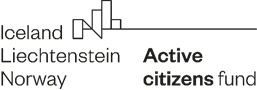 Wzór merytorycznego sprawozdania końcowego dla projektów sektorowych  Wskazówki do sprawozdania końcowego Sprawozdanie należy złożyć za pośrednictwem Internetowego Systemu Wniosków. Link do systemu jest dostępny na stronie www.aktywniobywatele.org.pl . Bardzo prosimy o zwięzłość i klarowność przedstawionych w sprawozdaniu opisów, o posługiwanie się prostym, zrozumiałym językiem. Ważna jest logika podsumowania, pozwalająca zrozumieć co, jak i dlaczego organizacja zrobiła w ramach realizacji projektu oraz co osiągnęła. Po zaakceptowaniu sprawozdania w Internetowym Systemie Wniosków Operator wyśle sprawozdanie oraz Listę dokumentów księgowych Grantobiorcy. Następnie Grantobiorca (osoby uprawnione do reprezentacji organizacji zgodnie z KRS) podpisuje oba dokumenty i odsyła do Operatora.CZĘŚĆ MERYTORYCZNAPodsumowanie działań w projekcie sektorowym Krótki opis projektu* [maksymalnie 2500 znaków]Proszę przygotować krótkie, opisowe (tzn. nie w punktach) podsumowanie zrealizowanego projektu. Opis pojawi się m.in. na stronie internetowej Programu, będzie przetłumaczony na język angielski i zamieszczony w międzynarodowej bazie projektów finansowanych z Funduszy EOG. Radzimy przygotować ten opis na końcu – po sporządzeniu pozostałych części sprawozdania.Opis proszę przygotować według poniższych wskazówek. W przypadku wątpliwości, prosimy o kontakt.Kontekst. Dlaczego projekt był potrzebny? Proszę opisać w skrócie sytuację wyjściową - problem, na który odpowiadał projekt. Należy podać najważniejsze fakty obrazujące ten stan rzeczy.Uczestnicy/czki i adresaci/tki Projektu. Kto skorzystał w wyniku realizacji Projektu, jakie grupy/organizacje/instytucje? Należy uwzględnić, że w projektach sektorowych głównym odbiorcą działań były organizacje/instytucje, które uczestniczyły w działaniach poprzez osoby ze swoich zespołów, ale jako przedstawiciele/przedstawicielki konkretnych instytucji.Działania. Co zostało zrobione w ramach Projektu? Jakie metody zostały zastosowane? Proszę wskazać tylko najważniejsze działania i wyjaśnić, dlaczego były one istotne.Produkty. Jakie są najważniejsze produkty zrealizowanych działań, czyli bezpośrednie efekty działań (policzalne dobra i usługi)? Chodzi zarówno o dostarczone usługi (np. szkolenia, poradnictwo, badania, konsultacje itd.), jak i wytworzone materiały (np. publikacje, raporty, portale itd.)? Proszę podać ich rodzaj i odpowiednie liczby obrazujące np. nakład, liczbę odwiedzin itd. Rezultaty. Czy z perspektywy Grantobiorcy projekt zakończył się sukcesem? Jakie korzyści wynikają z przeprowadzonych działań? Jakie osoby, organizacje zostały wzmocnione? Jakie procesy, procedury, polityki ważne dla sektora obywatelskiego zostały wprowadzone lub poprawione? W jaki sposób?Znaczenie projektu. Czy zaszła możliwa do wykazania zmiana wzmacniająca sektor obywatelski lub konkretny obszar tego sektora? Na podstawie jakich danych można takie wnioski formułować? Czy osiągnięte w wyniku projektu zmiany będą długoterminowe? Co na to wskazuje?Podsumowanie współpracy z partnerem/ami z Państw-Darczyńców (jeśli dotyczy) [maksymalnie 2000 znaków]Proszę napisać krótkie, opisowe (tzn. nie w punktach) podsumowanie współpracy z partnerem/ami z Państw-Darczyńców. Opis pojawi się m.in. na stronie internetowej Programu, będzie przetłumaczony na język angielski i zamieszczony w międzynarodowej bazie projektów finansowanych z Funduszy EOG. Opis należy przygotować odpowiadając na poniższe pytania. W przypadku wątpliwości, prosimy o kontakt.Jakie znaczenie miał udział Partnera/Partnerów z Państw-Darczyńców? Co wniósł/wnieśli do Projektu? Jaka była jego/ich rola?Co udało się osiągnąć dzięki współpracy? Proszę podać konkretne przykłady: z jakich doświadczeń i wiedzy skorzystano, osiągnięcie jakich rezultatów było możliwe dzięki temu partnerstwu, czy partnerstwo doprowadziło do szerszego upowszechnienia rezultatów. Czy Grantobiorca ma w planach kontynuację współpracy dwustronnej z Partnerem/Partnerami z Państw-Darczyńców? Jeśli tak, w jakiej formie? Podsumowanie działań *A. Najpierw proszę przedstawić w punktach listę działań opisanych w dotychczas złożonych sprawozdaniach okresowych. B. Następnie proszę napisać, jakie działania i w jaki sposób zostały zrealizowane w okresie od ostatnio złożonego sprawozdania okresowego. Należy podać okres realizacji tych działań. Prosimy uwzględnić rozbieżności między wnioskiem a przebiegiem projektu dotyczące zarówno zakresu działań, harmonogramu, doboru uczestników, upowszechniania informacji o Projekcie, jak i współpracy z Partnerem/Partnerami (jeśli tacy występują). Przygotowując opis, należy uwzględnić znajdujące się poniżej pytania pomocnicze. Opis może zawierać też inne informacje, które są istotne ze względu na specyfikę działań.Pytania pomocnicze do opisu działań zrealizowanych w okresie od ostatnio złożonego sprawozdania okresowego:Co, jak i gdzie udało się zrobić? Które działania przebiegły inaczej niż zaplanowano we wniosku i dlaczego?Kim byli uczestnicy działań?Czy udało się dotrzeć do grupy/grup adresatów wskazanych we wniosku? Co to były za grupy? Jakie nieoczekiwane trudności lub też szanse pojawiły się w trakcie realizacji projektu? Jaki miały wpływ na dalsze działania, czy plan działań wymagał wprowadzenia zmian, a jeśli tak, to jakich i dlaczego?W przypadku projektów realizowanych w partnerstwie – jaką rolę odegrał Partner/Partnerzy? Jak przebiegała współpraca z Partnerem/Partnerami? Czy i w jaki sposób zostały uwzględnione w działaniach zasady dobrego rządzenia, równych szans kobiet i mężczyzn, dostępność dla osób o różnych potrzebach i sytuacji rodzinnej oraz zrównoważonego rozwoju?Czy udało się dotrzeć do grupy/grup adresatów wskazanych w planie działań komunikacyjnych? Co to były za grupy?Jak o poszczególnych działaniach (i całym projekcie) organizacja informowała (ewentualnie nadal informuje) potencjalnych uczestników, adresatów i opinię publiczną – proszę odnieść się do działań określonych w planie działań komunikacyjnych.2. Osiągnięte produkty i rezultaty Podsumowanie dotyczące produktów *Proszę podsumować cały projekt w liczbach: np. ile i jakiego rodzaju dóbr lub usług powstało, ile osób z nich skorzystało? Do liczby produktów wykazanych w ostatnim sprawozdaniu okresowym należy dodać liczbę produktów z okresu od sprawozdania okresowego do zakończenia projektu. Proszę przywołać wiarygodne informacje i ich źródła. W opisie należy wziąć pod uwagę pytania pomocnicze; opis może zawierać też inne informacje, które są istotne ze względu na specyfikę działań.Pytania pomocnicze:Jakie produkty powstały w trakcie realizacji projektu (dobra lub usługi), np. rekomendacje, publikacje, opracowania, strony internetowe, portale, nagrania, przeprowadzone warsztaty, szkolenia, inicjatywy? Ile osób z ilu organizacji społecznych lub innych podmiotów sektora obywatelskiego wzięło udział lub skorzystało ze zrealizowanych działań? Ile, jakich podmiotów było zaangażowanych w realizację działań? Proszę przedstawić liczby oraz charakterystykę osób, organizacji, innych podmiotów, które skorzystały z działań projektowych.Jaka była liczba użytkowników i odwiedzin stron internetowych, portali, kont i profili w mediach społecznościowych, odsłon publikacji i innych treści udostępnionych w Internecie? Podsumowanie dotyczące rezultatów *Proszę opisać korzyści, jakie wynikają z wszystkich przeprowadzonych działań – zmianę, którą wywołały w sektorze organizacji społecznych lub w wybranym obszarze (branży) sektora. W opisie należy wziąć pod uwagę pytania pomocnicze; opis może zawierać też inne informacje, które są istotne ze względu na specyfikę działań. Jeśli do tej pory nie można zaobserwować tego rodzaju zmian, proszę wskazać, jak i kiedy zespół organizacji będzie w stanie tę zmianę zaobserwować/zweryfikować. Pytania pomocnicze:Czy udało się rozwiązać problemy lub odpowiedzieć na potrzeby zdefiniowane przed przystąpieniem do realizacji projektu? Czy zmieniła się sytuacja wyjściowa przedstawiona w uzasadnieniu wniosku? Czy, a jeśli tak, to jaki wpływ miała na to realizacja projektu?Jakie zmiany zaszły wśród uczestników projektu w efekcie przeprowadzonych działań? Jakie zmiany zaszły w reprezentowanych przez nich organizacjach, instytucjach, nieformalnych grupach? Skąd wiadomo, że te zmiany zaszły?Czy, a jeśli tak, to jakie długofalowe korzyści przyniósł projekt? Na podstawie czego można tak sądzić?W przypadku projektów realizowanych w partnerstwie – jakie korzyści dla organizacji lub otoczenia płyną z partnerstwa zawartego w ramach projektu?Jeśli projekt nie kończy się spodziewanymi efektami, prosimy wskazać, jakie okoliczności lub działania mogą do nich prowadzić.Trwałość działań, produktów i rezultatów *Proszę napisać, na ile produkty i rezultaty projektu są trwałe i jak zostaną wykorzystane po jego zakończeniu? Na ile działania będą kontynuowane? W opisie należy wziąć pod uwagę pytania pomocnicze; opis może zawierać też inne informacje, które są istotne ze względu na specyfikę problemu.Pytania pomocnicze:Czy organizacja planuje nadal zajmować się problematyką podjętą w ramach projektu?Czy przewidywana jest kontynuacja działań, a jeśli tak, to na czym będzie polegać? Czy informacje o projekcie/rezultatach będą w dalszym ciągu upowszechniane – jeśli tak, w jaki sposób?Czy są plany dalszej współpracy z Partnerem/Partnerami? 3. Rozwój instytucjonalny (jeśli dotyczy)Podsumowanie działań Proszę opisać, jakie działania na rzecz wzmocnienia organizacji i w jaki sposób zostały zrealizowane. Proszę dodać do liczby wykazanych w sprawozdaniu okresowym produktów liczbę produktów z okresu od sprawozdania okresowego do zakończenia projektu. W opisie należy wziąć pod uwagę pytania pomocnicze; opis może zawierać też inne informacje, które są istotne ze względu na specyfikę zrealizowanych działań.Pytania pomocnicze:Co i jak udało się zrobić w porównaniu z założonym planem?Kto z członków, pracowników, współpracowników organizacji brał udział lub miał wpływ na działania służące rozwojowi instytucjonalnemu? Jakie nieoczekiwane trudności lub szanse pojawiły się w tej części projektu i jaki miały wpływ na rezultaty? Jeśli projekt był realizowany w partnerstwie z inną organizacją, która również skorzystała z dotacji na rozwój instytucjonalny, proszę odpowiedzieć na powyższe pytania również z perspektywy Partnera/Partnerów.Osiągnięte produkty i rezultatyProszę opisać zmiany, jakie zaszły w organizacji dzięki wsparciu instytucjonalnemu. W opisie należy wziąć pod uwagę pytania pomocnicze; opis może zawierać też inne informacje, które są istotne ze względu na specyfikę przeprowadzonych działań.Pytania pomocnicze:Jakie problemy organizacji udało się rozwiązać? W jakich obszarach organizacja została wzmocniona?W jaki sposób wykorzystane wsparcie instytucjonalne wpłynęło na funkcjonowanie organizacji (profesjonalizację działań, stabilność, zdolność do reakcji na zmiany, inne)? Jeśli projekt był realizowany w partnerstwie z inną organizacją, która również skorzystała z dotacji na rozwój instytucjonalny, proszę odpowiedzieć na powyższe pytania również z perspektywy Partnera/Partnerów.Obszar wzmocnienia organizacji Proszę wskazać, w którym z poniższych obszarów wzmocniony został potencjał Grantobiorcy?[lista wielokrotnego wyboru]- standardy zarządzania,- komunikacja,- fundraising,- rozliczalność i przejrzystość organizacji i jej działań,- monitoring i ewaluacja,- inne (jakie?).4. DokumentacjaProszę wypisać poniżej:adresy internetowych publikacji, nagrań, fotorelacji z wydarzeń itd.; jeśli publikacja nie jest dostępna w Internecie, należy załączyć ją w Internetowym Systemie Wniosków;adresy internetowych materiałów prasowych na temat projektu, które ukazały się w mediach.Prosimy o przesłanie nam:dwóch egzemplarzy publikacji wydanych w wersji papierowej (o ile nie zostały przesłane ze sprawozdaniem okresowym).Uwaga: Prosimy nie przysyłać ani nie załączać w Internetowym Systemie Wniosków kopii wycinków prasowych, zdjęć, skanów, materiałów promocyjnych typu ulotki, plakaty itp.5. Pozostałe informacjeTu można wpisać ewentualne uwagi dotyczące np. współpracy z Operatorem lub innych kwestii związanych z realizacją projektu w ramach programu Aktywni Obywatele – Fundusz Krajowy.TABELA PRODUKTÓW I REZULTATÓWObszar wsparciaProszę wybrać z poniższej listy wszystkie rezultaty i produkty, które odpowiadają temu, co zostało osiągnięte w trakcie realizacji projektu. Proszę przypisać im odpowiednie wartości liczbowe osiągnięte w wyniku realizacji całego projektu, czyli do liczby produktów wykazanych w ostatnim sprawozdaniu okresowym należy dodać liczbę produktów z okresu od sprawozdania okresowego do zakończenia projektu.  Jeśli na liście brakuje istotnego rezultatu lub produktu stanowiącego efekt działań – proszę dodać go i określić dla niego wartość liczbową.Przed wypełnieniem tej części sprawozdania zachęcamy do zajrzenia do opisu planowanych produktów i rezultatów przedstawionego we wniosku pełnym, żeby przede wszystkim odnieść się do informacji w nim zawartych, a także do zapoznania się z poradnikami dotyczącymi produktów i rezultatów dostępnymi na stronie internetowej Programu: https://aktywniobywatele.org.pl/szkolenia-webinaria/produkty-i-rezultaty-w-projekcie-tematycznym-poradniki Dodatkowe produkty i rezultaty nieuwzględnione powyżej Komentarz do tabeli produktów i rezultatów:Proszę przedstawić informację wyjaśniającą, jak zostały policzone wskaźniki produktów i rezultatów podane w tabeli powyżej (jeśli nie wynika to w sposób oczywisty z treści sprawozdania) i w jaki sposób osiągnięcie tych wskaźników zostało udokumentowane. Przypominamy, że wskazówki dotyczące tego, w jaki sposób sprawozdawać rezultaty z tabeli, znajdują się w poradnikach dotyczących produktów i rezultatów dostępnych na stronie internetowej Programu: https://aktywniobywatele.org.pl/szkolenia-webinaria/produkty-i-rezultaty-w-projekcie-tematycznym-poradniki/CZĘŚĆ FINANSOWACzęść finansowa sprawozdania składa się z dwóch elementów: zbiorczych danych przedstawionych w Internetowym Systemie Wniosków oraz obowiązkowego załącznika, jakim jest formularz w formacie Excel ze szczegółowym zestawieniem i opisem wydatków. Aby poprawnie sporządzić sprawozdanie, rekomendujemy przygotowanie w pierwszej kolejności tego drugiego dokumentu. Proszę pamiętać o wypełnieniu go w przygotowanym przez Operatora wzorze tabeli w oparciu o wskazówki do przygotowania sprawozdania. To uzyskane w tabeli Excel sumy poszczególnych pozycji budżetowych pozwolą sprawnie uzupełnić zestawienie w Internetowym Systemie Wniosków.

UWAGA: 
1. Wzór sprawozdania końcowego jest niemal identyczny jak wzór sprawozdania okresowego. Nowością jest konieczność wykazania w Internetowym Systemie Wniosków kwoty ewentualnych odsetek wygenerowanych na koncie projektowym. O tę kwotę pomniejsza się ostatnią transzę dotacji. Wzór tabeli excel jest taki sam, jak w przypadku sprawozdania okresowego.2. Sprawozdanie końcowe dotyczy ostatniego okresu wydatkowania dotacji. Prosimy o niewpisywanie do niego kosztów rozliczonych już wcześniej w sprawozdaniach okresowych. Zatem okres sprawozdawczy dla sprawozdania końcowego to czas między datą końcową przedstawioną w ostatnim sprawozdaniu okresowym a datą końcową realizacji dotacji, która określona jest w umowie.Załącznik ze wzorem tabeli Excel oraz wskazówki do przygotowania sprawozdania można pobrać z Internetowego Systemu Wniosków lub ze strony internetowej Operatora. Sprawozdanie należy sporządzić w EUR.1Liczba wspólnych inicjatyw, które zostały zrealizowane we współpracy z innymi organizacjami społecznymi (niekoniecznie w ramach formalnych partnerstw)2Liczba partnerstw między organizacjami społecznymi, które działają lub zostały wsparte w ramach projektu3Liczba partnerstw między organizacjami społecznymi a podmiotami prywatnymi, które działają lub zostały wsparte w ramach projektu4Liczba partnerstw między organizacjami społecznymi a podmiotami publicznymi, które działają lub zostały wsparte w ramach projektu5Liczba koalicji, sieci i platform organizacji społecznych, które działają lub zostały wsparte w ramach projektu6Liczba inicjatyw monitoringu prawa i polityk wpływających na funkcjonowanie sektora obywatelskiego, które zostały zrealizowane na poziomie krajowym, lokalnym i/lub branżowym7Liczba krajowych i lokalnych polityk dotyczących organizacji społecznych, na których zmianę wpłynął projekt8Liczba krajowych i lokalnych regulacji prawnych, dotyczących organizacji społecznych, na których zmianę wpłynął projekt9Liczba kampanii i innych inicjatyw rzeczniczych, mających na celu przeciwdziałanie pogorszeniu lub poprawę warunków funkcjonowania podmiotów sektora obywatelskiego, które są prowadzone w ramach projektu na poziomie krajowym, lokalnym i/lub branżowym10Liczba kampanii i innych działań podnoszących świadomość społeczną nt. roli organizacji społecznych i potrzeby ich wspierania prowadzonych na poziomie krajowym i lokalnym11Liczba odbiorców zrealizowanych w ramach projektu działań promocyjnych oraz podnoszących świadomość obywateli na temat roli organizacji społecznych i potrzeby ich wspierania12Liczba organizacji społecznych i grup nieformalnych, które skorzystały z różnych form wsparcia rozwoju instytucjonalnego, oferowanego w projekcie13Liczba organizacji społecznych, które zwiększyły swój potencjał organizacyjny w co najmniej jednym z następujących obszarów: standardy i procedury zarządzania, komunikacja, pozyskiwanie funduszy, przejrzystość i rozliczalność, monitoring i ewaluacja12345